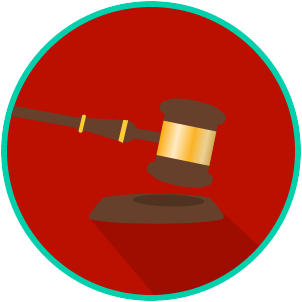 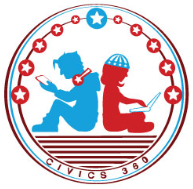 QuestionList Specific Evidence from the VideoComplete Sentence1. When does the appellate process begin? 2. Explain the difference between the petitioner and the respondent. 3. Describe the only four reasons an appeals court might hear a case.  4. How is the appellate process different from a criminal or civil trial?   5. What are the 3 possible outcomes of an appeals court decision?  6. If a petitioner disagrees with the outcome of an appeals court decision, what is the final step he or she can take?7. Summarize the appellate process in your own words. 